4. razred, SLOVENŠČINA. 2. 4. 2020Pozdravljeni!PREVERJANJE NALOGE: Kako si opravil obnavljanje  opisa pilota? Komu si pripovedoval?  Zapiski v zvezku so urejeni in čitljivi? Nisi pozabil na uporabo različnih barv pri miselnem vzorcu?Nova učna snov: Kako si pri branju pomagamo s preglednico?, SDZ, str. 50. – 53.Naučil  se boš  povzemati besedilo s pomočjo preglednice. Najprej je potrebno besedilo večkrat prebrati. Potem poiskati  razlago neznanih besed. Premisli in odgovori: Kdo je sporočevalec? Kdo je naslovnik? Kdo je avtor?Spomni se časa, ko si obiskoval vrtec.  Kakšni so tvoji spomini na predšolsko obdobje?Poglej  besedilo na str. 50.  in  dokončaj povedi.Naslov besedila je ___________  . Besedilo je objavljeno v reviji _____________________. Rubrika, v kateri objavljajo poklice  se imenuje _________________________. Besedilo je v reviji bilo objavljeno __________________ .Avtor besedila je ___________________. Zdaj preberi besedilo Kaj dela vzgojiteljica? Premisli:   Ali ti podnaslovi in odstavki olajšajo branje?  Ali si imel težave z razumevanjem besedila? Kje si poiskal razlago besed?  (SSKJ ali …) Čemu je sporočevalka napisala besedilo? Da bi….Reši  3. nalogo.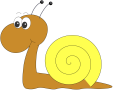 Ko dokončaš  4. in 5. nalogo, reši Dopolni in pomni, str. 53. (miselni vzorec, preglednica)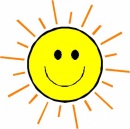 